Муниципальное бюджетное учреждение физической культуры и спорта «Физкультурно- спортивный центр»Муниципальное бюджетное учреждение дополнительного образования дополнительного образования «Центр детского творчества имени Н.М.Аввакумова»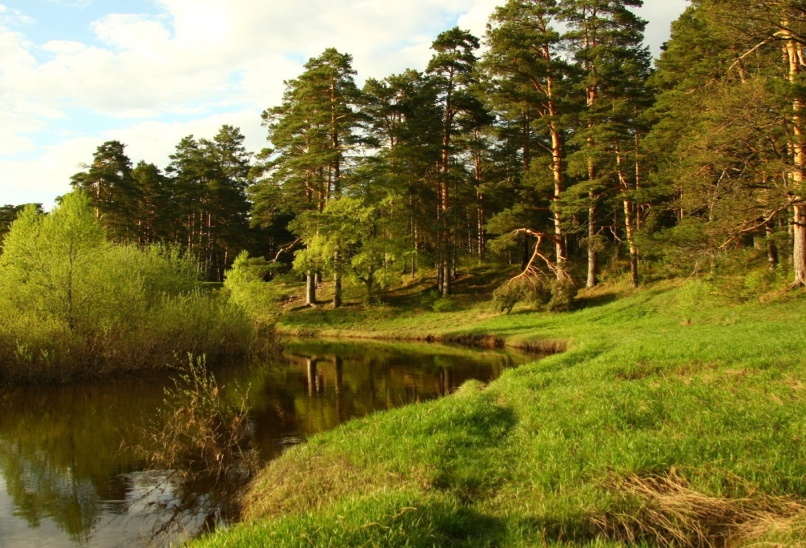 Проводится  В лесопарковой зоне города по берегам реки Б. Рефт на дистанции, оборудованной информационными баннерамиНачало прогулки (суббота, воскресенье) -с 11.00час до 16.00Приглашаются все желающие получить массу удовольствий, хорошее  настроение и заряд бодрости.	                Для этого необходимо: с 05-09 октября 2020 года  зарегистрироваться по: тел: 8(904 549 45 34) , СМС сообщением, WhatsApp,  эл.почту (vera.epimahova@mail.ru) .Указать: фамилия, имя, отчество руководителя, контактные данные (эл. почту на которую будет высылаться карта), ориентировочное количество участников, дату прохождения маршрута)   Справки по телефону: 8 904 549 45 34  Вера Ивановна   «Физкультурно-спортивный центр»                                                                                                                                      